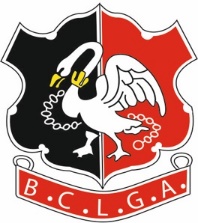 BCLGA AGM WEDNESDAY 28TH OCTOBER 2020VOTING FORMVOTING WILL OPEN ON WEDNESDAY 14TH OCTOBER 2020 AND CLOSE AT MIDNIGHT ON WEDNESDAY 21ST OCTOBER 2020#Name……………………………………………………………….#Club…………………………………………………….....#Email……………………………………………………………………………………… #CDH No…...........……………….#please note all four pieces of information are required to validate this voting form * Documents can be downloaded from the website from midday Tuesday 13 October 2020Voting Forms can be returned by email to: Secretary@bclga.org.ukOR by post to: Maura Spencer, BCLGA Honorary Secretary, Queensgate House, 18 Cookham Road, Maidenhead, Berkshire SL6 8BDThe results of the voting will be announced during the AGM.Please X in one box - either YES or NOYESNOTO CONFIRM THE MINUTES OF 2019 ANNUAL GENERAL MEETING*To be accepted as a true record, proposed by Gail Sharp County Captain and seconded by Gilly Stimpson, Competition SecretaryTO ADOPT THE ACCOUNTS FOR PERIOD 1ST AUGUST 2019 - 31ST JULY 2020*proposed by Carolyn Rivett Honorary Treasurer and seconded by Gail Sharp County CaptainTO APPOINT THE AUDITOR FOR THE FORTHCOMING YEARMr Stephen Godfrey is proposed by Carolyn Rivett Honorary Treasurer and seconded by Janet Beal County Vice CaptainTO ADOPT THE REVISED CONSTITUTION*Proposed Janet Beal County Vice Captain and seconded by Lynda Hilton PresidentELECTION OF OFFICERS:2nd Team Captain               Jackie Edwards, Burnham Beeches GCProposed by Maura Spencer, Lambourne GCSeconded by Lynda Hilton, Oakland Park GCHonorary Secretary             Fiona Robb, Buckingham GCProposed by Jackie Boath, Buckingham GCSeconded by Gail Sharp, Gerrards Cross GCCompetition Secretary        Jackie Maher, Burnham Beeches GCProposed by Gilly Stimpson, Burnham Beeches GCSeconded by Carolyn Rivett, Whiteleaf GCCounty Junior Organiser        Delyth Barnett, Ellesborough GCProposed by Janet Beal, Beaconsfield GCSeconded by Gail Sharp, Gerrards Cross GC